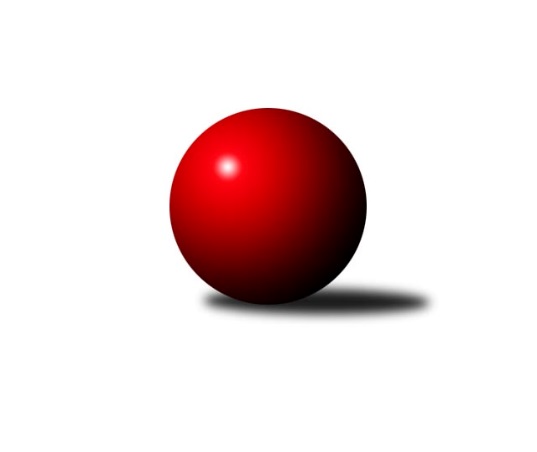 Č.24Ročník 2021/2022	11.3.2022Nejlepšího výkonu v tomto kole: 1702 dosáhli družstva: HKK Olomouc D, SK Sigma COkresní přebor OL PV 2021/2022Výsledky 24. kolaSouhrnný přehled výsledků:TJ Prostějov D	- HKK Olomouc D	6:4	1690:1702		10.3.SK Sigma A	- TJ Tatran Litovel C	4:6	1525:1540		10.3.TJ Prostějov C	- SK Sigma C	2:8	1629:1702		10.3.KK Troubelice A	- TJ Sokol Horka nad Moravou	2:8	1511:1593		11.3.Sokol Přemyslovice C	- KK Lipník B	6:4	1634:1524		11.3.Tabulka družstev:	1.	SK Sigma C	19	15	0	4	125 : 65 	 	 1643	30	2.	HKK Olomouc D	20	14	0	6	129 : 71 	 	 1667	28	3.	KK Šternberk	18	14	0	4	104 : 76 	 	 1624	28	4.	TJ Sokol Horka nad Moravou	20	13	0	7	122 : 78 	 	 1648	26	5.	KK Lipník B	18	12	0	6	113 : 67 	 	 1577	24	6.	SK Sigma A	20	12	0	8	114 : 86 	 	 1568	24	7.	Sokol Přemyslovice C	18	10	1	7	99 : 81 	 	 1622	21	8.	TJ Tatran Litovel C	19	7	1	11	81 : 109 	 	 1530	15	9.	KK Troubelice B	19	7	0	12	81 : 109 	 	 1578	14	10.	TJ Prostějov C	19	6	0	13	84 : 106 	 	 1463	12	11.	TJ Prostějov D	18	6	0	12	62 : 118 	 	 1575	12	12.	KK Troubelice A	20	3	0	17	74 : 126 	 	 1507	6	13.	HKK Olomouc E	18	3	0	15	42 : 138 	 	 1473	6Podrobné výsledky kola:	 TJ Prostějov D	1690	6:4	1702	HKK Olomouc D	Zdeněk Zapletal	 	 228 	 211 		439 	 2:0 	 425 	 	204 	 221		Michal Svoboda	Eva Paňáková	 	 206 	 243 		449 	 2:0 	 432 	 	204 	 228		Vlastimil Hejtman	Denisa Nováková	 	 187 	 218 		405 	 0:2 	 451 	 	230 	 221		Petr Mandl	Martin Spisar	 	 209 	 188 		397 	 2:0 	 394 	 	195 	 199		Radek Hejtmanrozhodčí:  Vedoucí družstevNejlepší výkon utkání: 451 - Petr Mandl	 SK Sigma A	1525	4:6	1540	TJ Tatran Litovel C	Jiří Malíšek	 	 181 	 202 		383 	 2:0 	 363 	 	173 	 190		Jiří Kráčmar	Milan Král	 	 192 	 204 		396 	 2:0 	 363 	 	188 	 175		Vlastimil Kozák	Petr Vašíček	 	 201 	 200 		401 	 0:2 	 413 	 	200 	 213		Dušan Žouželka	Jaroslav Pospíšil	 	 168 	 177 		345 	 0:2 	 401 	 	203 	 198		Lubomír Blinkarozhodčí:  Vedoucí družstevNejlepší výkon utkání: 413 - Dušan Žouželka	 TJ Prostějov C	1629	2:8	1702	SK Sigma C	Zdeněk Chudožilov	 	 195 	 202 		397 	 2:0 	 361 	 	180 	 181		Jaroslav Peřina	Josef Čapka	 	 196 	 185 		381 	 0:2 	 451 	 	215 	 236		František Baslar	David Rozsypal	 	 225 	 211 		436 	 0:2 	 451 	 	222 	 229		Petr Hájek	Marek Čépe	 	 178 	 237 		415 	 0:2 	 439 	 	239 	 200		Miroslav Hycrozhodčí:  Vedoucí družstevNejlepšího výkonu v tomto utkání: 451 kuželek dosáhli: František Baslar, Petr Hájek	 KK Troubelice A	1511	2:8	1593	TJ Sokol Horka nad Moravou	Jana Suralová	 	 197 	 161 		358 	 0:2 	 390 	 	200 	 190		Martin Uličník	Jiří Maitner	 	 208 	 228 		436 	 2:0 	 414 	 	232 	 182		Jiří Vodák	František Kropáč	 	 166 	 169 		335 	 0:2 	 374 	 	178 	 196		Aleš Zaoral	Miroslav Kotráš	 	 207 	 175 		382 	 0:2 	 415 	 	217 	 198		František Zatloukalrozhodčí:  Vedoucí družstevNejlepší výkon utkání: 436 - Jiří Maitner	 Sokol Přemyslovice C	1634	6:4	1524	KK Lipník B	Jiří Zapletal	 	 214 	 212 		426 	 2:0 	 368 	 	175 	 193		Zdeněk Khol	Bohuslav Toman	 	 243 	 216 		459 	 2:0 	 355 	 	178 	 177		Michal Dolejš	Pavel Močár ml.	 	 179 	 190 		369 	 0:2 	 373 	 	185 	 188		Daniel Kolář	Vít Zapletal	 	 178 	 202 		380 	 0:2 	 428 	 	216 	 212		Jaroslav Peřinarozhodčí:  Vedoucí družstevNejlepší výkon utkání: 459 - Bohuslav TomanPořadí jednotlivců:	jméno hráče	družstvo	celkem	plné	dorážka	chyby	poměr kuž.	Maximum	1.	Petr Pick 	KK Šternberk 	454.70	310.5	144.2	5.2	7/7	(516)	2.	Radek Hejtman 	HKK Olomouc D	441.19	304.3	136.8	5.3	9/9	(506)	3.	Petr Hájek 	SK Sigma C	440.70	299.4	141.3	3.6	7/8	(482)	4.	Jiří Vodák 	TJ Sokol Horka nad Moravou	428.95	291.2	137.8	6.7	8/8	(470)	5.	František Zatloukal 	TJ Sokol Horka nad Moravou	428.47	285.3	143.2	5.1	8/8	(474)	6.	Petr Mandl 	HKK Olomouc D	422.83	290.8	132.0	8.6	8/9	(457)	7.	Jaroslav Koppa 	KK Lipník B	422.07	299.3	122.8	9.0	5/7	(472)	8.	Jiří Zapletal 	Sokol Přemyslovice C	421.44	292.3	129.1	8.7	7/9	(446)	9.	Vlastimil Hejtman 	HKK Olomouc D	421.06	291.3	129.8	7.5	8/9	(437)	10.	Miloslav Vaculík 	KK Troubelice B	417.98	295.9	122.1	9.6	7/7	(446)	11.	Jiří Kráčmar 	TJ Tatran Litovel C	417.41	291.9	125.5	9.0	8/8	(464)	12.	Petr Vašíček 	SK Sigma A	417.23	289.9	127.3	7.7	9/9	(463)	13.	František Baslar 	SK Sigma C	417.10	282.8	134.3	7.2	6/8	(451)	14.	Jiří Ocetek 	-- volný los --	416.26	283.2	133.0	7.2	8/8	(451)	15.	Michal Svoboda 	HKK Olomouc D	414.63	291.5	123.2	8.3	9/9	(464)	16.	Jaroslav Peřina 	KK Lipník B	413.71	286.5	127.2	7.8	7/7	(445)	17.	Jiří Maitner 	KK Troubelice A	411.29	286.2	125.1	7.0	8/8	(461)	18.	Jiří Miller 	KK Šternberk 	409.59	284.3	125.3	8.9	6/7	(459)	19.	Jiří Malíšek 	SK Sigma A	409.41	293.6	115.9	9.2	9/9	(457)	20.	Karel Zvěřina 	SK Sigma C	408.24	284.7	123.6	8.0	7/8	(473)	21.	Eva Paňáková 	TJ Prostějov D	406.95	285.7	121.2	7.7	7/7	(449)	22.	Zdeněk Zapletal 	TJ Prostějov D	406.75	286.0	120.8	10.3	5/7	(473)	23.	Jan Smékal 	KK Troubelice B	406.27	288.8	117.5	9.9	7/7	(459)	24.	Aleš Zaoral 	TJ Sokol Horka nad Moravou	405.15	289.5	115.6	12.5	8/8	(457)	25.	Pavel Řezníček 	KK Troubelice B	405.11	285.1	120.0	9.3	7/7	(432)	26.	Jan Tögel 	-- volný los --	402.53	291.3	111.3	11.3	5/5	(444)	27.	Oldřich Pajchl 	Sokol Přemyslovice C	402.33	287.5	114.9	11.0	8/9	(496)	28.	Magda Leitgebová 	TJ Prostějov D	402.26	279.9	122.4	8.0	7/7	(470)	29.	Martin Sekanina 	KK Lipník B	401.90	280.9	121.0	8.6	6/7	(463)	30.	Pavel Černohous 	TJ Prostějov C	401.09	286.1	115.0	9.1	8/9	(452)	31.	Miroslav Hyc 	SK Sigma C	400.82	281.0	119.8	9.3	8/8	(467)	32.	Miroslav Rédl 	TJ Sokol Horka nad Moravou	399.22	286.9	112.4	12.2	6/8	(419)	33.	Dušan Žouželka 	TJ Tatran Litovel C	396.16	284.9	111.3	12.2	7/8	(464)	34.	Bohuslav Toman 	Sokol Přemyslovice C	395.86	283.1	112.7	9.0	9/9	(459)	35.	Marek Čépe 	TJ Prostějov C	395.66	281.8	113.8	10.9	8/9	(446)	36.	František Všetička 	-- volný los --	391.98	275.8	116.1	9.5	5/5	(419)	37.	Josef Šilbert 	-- volný los --	389.84	273.0	116.8	8.4	8/8	(441)	38.	Jaroslav Peřina 	SK Sigma C	389.49	275.8	113.7	12.0	6/8	(447)	39.	Josef Klaban 	KK Šternberk 	389.38	276.0	113.4	11.9	6/7	(426)	40.	Alena Kopecká 	HKK Olomouc E	387.20	273.1	114.1	9.3	9/9	(424)	41.	Milan Král 	SK Sigma A	386.91	275.1	111.9	10.4	9/9	(426)	42.	Vít Zapletal 	Sokol Přemyslovice C	386.64	273.5	113.2	12.7	7/9	(406)	43.	Miroslav Machalíček 	-- volný los --	384.64	271.7	112.9	9.6	7/5	(434)	44.	Kamil Vinklárek 	KK Šternberk 	383.18	273.3	109.9	11.8	7/7	(426)	45.	Denisa Nováková 	TJ Prostějov D	381.51	275.4	106.1	11.3	6/7	(405)	46.	Josef Čapka 	TJ Prostějov C	378.54	266.4	112.1	13.5	7/9	(429)	47.	Lubomír Blinka 	TJ Tatran Litovel C	377.67	271.3	106.4	13.8	7/8	(426)	48.	Michal Dolejš 	KK Lipník B	375.10	268.8	106.3	11.4	5/7	(405)	49.	Zdeněk Chudožilov 	TJ Prostějov C	370.48	272.7	97.8	14.5	7/9	(422)	50.	Jan Šívr 	-- volný los --	368.69	267.2	101.5	12.6	7/8	(442)	51.	Alena Machalíčková 	-- volný los --	367.96	262.6	105.3	12.1	7/5	(430)	52.	Vlastimil Kozák 	TJ Tatran Litovel C	364.49	267.1	97.4	14.0	7/8	(417)	53.	Jana Suralová 	KK Troubelice A	363.13	266.4	96.7	15.1	7/8	(393)	54.	Jitka Sobotová 	-- volný los --	362.92	263.3	99.6	16.6	8/8	(412)	55.	Vojtěch Onderka 	KK Lipník B	360.70	258.4	102.3	13.5	5/7	(392)	56.	Miroslav Kotráš 	KK Troubelice A	359.37	256.7	102.7	15.8	7/8	(415)	57.	Marie Říhová 	HKK Olomouc E	353.29	254.9	98.4	13.0	7/9	(385)	58.	Jaroslav Pospíšil 	SK Sigma A	350.61	260.6	90.0	17.4	7/9	(390)	59.	Drahoslav Smékal 	KK Troubelice B	348.85	257.0	91.9	16.3	7/7	(392)		Radim Vlček 	SK Sigma A	425.33	294.0	131.3	5.0	3/9	(454)		Michal Sosík 	TJ Prostějov C	423.10	296.5	126.6	8.7	4/9	(453)		David Rozsypal 	TJ Prostějov C	423.00	298.1	124.9	8.5	2/9	(437)		Pavel Močár 	Sokol Přemyslovice C	422.69	300.1	122.6	9.6	4/9	(456)		Václav Kovařík 	TJ Prostějov C	410.17	287.2	123.0	10.1	4/9	(428)		Zbyněk Sobota 	HKK Olomouc E	408.75	278.2	130.6	8.6	4/9	(431)		Stanislav Feike 	TJ Prostějov C	403.00	285.3	117.7	12.7	3/9	(417)		Vlastimil Štěbra 	TJ Prostějov D	399.00	282.5	116.5	9.5	2/7	(407)		Milan Dvorský 	Sokol Přemyslovice C	395.00	285.3	109.8	10.8	4/9	(407)		Michal Mainuš 	KK Lipník B	394.00	265.0	129.0	8.0	1/7	(394)		Libuše Mrázová 	HKK Olomouc E	393.33	277.0	116.3	9.8	3/9	(415)		Jozef Gubala 	KK Troubelice A	392.83	277.5	115.3	7.1	2/8	(408)		Ondřej Smékal 	Sokol Přemyslovice C	392.33	290.0	102.3	9.3	3/9	(401)		Martin Uličník 	TJ Sokol Horka nad Moravou	389.50	269.5	120.0	7.3	2/8	(414)		Pavel Močár  ml.	Sokol Přemyslovice C	385.89	274.8	111.1	11.4	3/9	(410)		Jiří Vrobel 	TJ Tatran Litovel C	385.71	277.1	108.6	11.6	5/8	(431)		Jaroslav Kopáč 	HKK Olomouc D	384.44	262.6	121.9	11.6	3/9	(428)		Vladimír Holík 	TJ Sokol Horka nad Moravou	383.50	272.0	111.5	11.2	3/8	(407)		Daniel Kolář 	KK Lipník B	383.13	274.6	108.5	9.0	4/7	(401)		Viktor Hula 	KK Troubelice B	379.00	276.3	102.7	12.0	1/7	(395)		Zdeněk Khol 	KK Lipník B	375.63	269.8	105.9	15.5	2/7	(395)		Svatopluk Opavský 	KK Šternberk 	373.17	269.1	104.1	14.0	4/7	(401)		Miroslav Kubáč 	KK Troubelice A	372.24	262.6	109.7	13.2	5/8	(429)		Jana Kührová 	TJ Prostějov D	368.54	261.9	106.7	14.4	4/7	(400)		Martin Spisar 	TJ Prostějov D	367.04	272.0	95.0	15.8	3/7	(433)		František Kropáč 	KK Troubelice A	366.30	260.5	105.8	14.8	5/8	(448)		Ladislav Polách 	KK Troubelice B	363.00	250.0	113.0	16.0	1/7	(363)		Pavel Dvořák 	TJ Sokol Horka nad Moravou	363.00	265.5	97.5	14.7	2/8	(402)		Helena Hejtmanová 	HKK Olomouc D	363.00	268.5	94.5	15.0	2/9	(380)		Antonín Jánoš 	HKK Olomouc E	358.00	259.0	99.0	8.0	1/9	(358)		Luboš Brázda 	-- volný los --	353.00	258.0	95.0	18.0	2/5	(357)		Aneta Krzystková 	HKK Olomouc E	348.63	250.8	97.9	15.6	5/9	(394)		Jaromír Vémola 	KK Šternberk 	348.00	250.0	98.0	16.0	1/7	(348)		Petr Jurka 	HKK Olomouc D	348.00	261.0	87.0	19.0	1/9	(348)		Jaroslav Pěcha 	KK Lipník B	347.00	242.0	105.0	12.0	1/7	(347)		Bohuslava Fajdeková 	HKK Olomouc E	344.50	264.5	80.0	20.0	2/9	(354)		Karel Blinka 	TJ Tatran Litovel C	328.50	232.5	96.0	15.0	2/8	(355)		Lucie Slavíková 	HKK Olomouc E	323.50	246.3	77.2	20.7	3/9	(356)		Jan Oprštěný 	-- volný los --	283.50	217.3	66.2	27.0	2/8	(341)Sportovně technické informace:Starty náhradníků:registrační číslo	jméno a příjmení 	datum startu 	družstvo	číslo startu25174	Pavel Močár ml.	11.03.2022	Sokol Přemyslovice C	5x
Hráči dopsaní na soupisku:registrační číslo	jméno a příjmení 	datum startu 	družstvo	25737	Michal Dolejš	11.03.2022	KK Lipník B	Program dalšího kola:25. kolo17.3.2022	čt	17:00	KK Lipník B - KK Šternberk 				-- volný los -- - TJ Prostějov C	17.3.2022	čt	17:00	TJ Tatran Litovel C - KK Troubelice A	18.3.2022	pá	17:00	Sokol Přemyslovice C - TJ Prostějov D	18.3.2022	pá	17:00	SK Sigma C - KK Troubelice B	18.3.2022	pá	17:00	HKK Olomouc E - HKK Olomouc D				TJ Sokol Horka nad Moravou - -- volný los --				-- volný los -- - SK Sigma A	Nejlepší šestka kola - absolutněNejlepší šestka kola - absolutněNejlepší šestka kola - absolutněNejlepší šestka kola - absolutněNejlepší šestka kola - dle průměru kuželenNejlepší šestka kola - dle průměru kuželenNejlepší šestka kola - dle průměru kuželenNejlepší šestka kola - dle průměru kuželenNejlepší šestka kola - dle průměru kuželenPočetJménoNázev týmuVýkonPočetJménoNázev týmuPrůměr (%)Výkon3xBohuslav TomanPřemky C45913xPetr PickŠternberk117.9945812xPetr PickŠternberk4583xBohuslav TomanPřemky C114.8145911xPetr HájekSigma C4514xPetr MandlOlomouc D112.164514xFrantišek BaslarSigma C4513xFrantišek BaslarSigma C111.984514xPetr MandlOlomouc D4518xPetr HájekSigma C111.984511xEva PaňákováProstějov D4492xEva PaňákováProstějov D111.66449